附件一：垃圾分类房参考图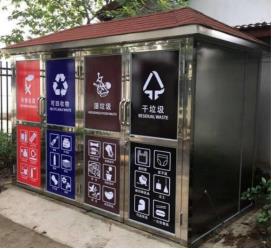 上图仅供参考，实际分为5个放置区（4个分类垃圾桶区、1个工具放置区）